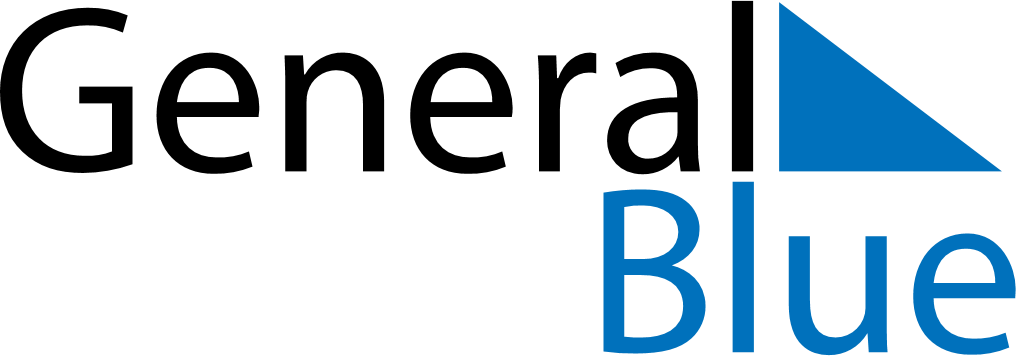 November 2024November 2024November 2024November 2024November 2024November 2024Skattkaerr, Vaermland, SwedenSkattkaerr, Vaermland, SwedenSkattkaerr, Vaermland, SwedenSkattkaerr, Vaermland, SwedenSkattkaerr, Vaermland, SwedenSkattkaerr, Vaermland, SwedenSunday Monday Tuesday Wednesday Thursday Friday Saturday 1 2 Sunrise: 7:25 AM Sunset: 4:12 PM Daylight: 8 hours and 47 minutes. Sunrise: 7:27 AM Sunset: 4:09 PM Daylight: 8 hours and 42 minutes. 3 4 5 6 7 8 9 Sunrise: 7:30 AM Sunset: 4:07 PM Daylight: 8 hours and 37 minutes. Sunrise: 7:32 AM Sunset: 4:04 PM Daylight: 8 hours and 32 minutes. Sunrise: 7:35 AM Sunset: 4:02 PM Daylight: 8 hours and 27 minutes. Sunrise: 7:37 AM Sunset: 4:00 PM Daylight: 8 hours and 22 minutes. Sunrise: 7:40 AM Sunset: 3:57 PM Daylight: 8 hours and 17 minutes. Sunrise: 7:42 AM Sunset: 3:55 PM Daylight: 8 hours and 12 minutes. Sunrise: 7:45 AM Sunset: 3:52 PM Daylight: 8 hours and 7 minutes. 10 11 12 13 14 15 16 Sunrise: 7:47 AM Sunset: 3:50 PM Daylight: 8 hours and 3 minutes. Sunrise: 7:50 AM Sunset: 3:48 PM Daylight: 7 hours and 58 minutes. Sunrise: 7:52 AM Sunset: 3:46 PM Daylight: 7 hours and 53 minutes. Sunrise: 7:55 AM Sunset: 3:44 PM Daylight: 7 hours and 48 minutes. Sunrise: 7:57 AM Sunset: 3:41 PM Daylight: 7 hours and 44 minutes. Sunrise: 7:59 AM Sunset: 3:39 PM Daylight: 7 hours and 39 minutes. Sunrise: 8:02 AM Sunset: 3:37 PM Daylight: 7 hours and 35 minutes. 17 18 19 20 21 22 23 Sunrise: 8:04 AM Sunset: 3:35 PM Daylight: 7 hours and 30 minutes. Sunrise: 8:07 AM Sunset: 3:33 PM Daylight: 7 hours and 26 minutes. Sunrise: 8:09 AM Sunset: 3:31 PM Daylight: 7 hours and 22 minutes. Sunrise: 8:11 AM Sunset: 3:29 PM Daylight: 7 hours and 18 minutes. Sunrise: 8:14 AM Sunset: 3:28 PM Daylight: 7 hours and 13 minutes. Sunrise: 8:16 AM Sunset: 3:26 PM Daylight: 7 hours and 9 minutes. Sunrise: 8:18 AM Sunset: 3:24 PM Daylight: 7 hours and 5 minutes. 24 25 26 27 28 29 30 Sunrise: 8:21 AM Sunset: 3:22 PM Daylight: 7 hours and 1 minute. Sunrise: 8:23 AM Sunset: 3:21 PM Daylight: 6 hours and 58 minutes. Sunrise: 8:25 AM Sunset: 3:19 PM Daylight: 6 hours and 54 minutes. Sunrise: 8:27 AM Sunset: 3:18 PM Daylight: 6 hours and 50 minutes. Sunrise: 8:29 AM Sunset: 3:16 PM Daylight: 6 hours and 47 minutes. Sunrise: 8:31 AM Sunset: 3:15 PM Daylight: 6 hours and 43 minutes. Sunrise: 8:33 AM Sunset: 3:14 PM Daylight: 6 hours and 40 minutes. 